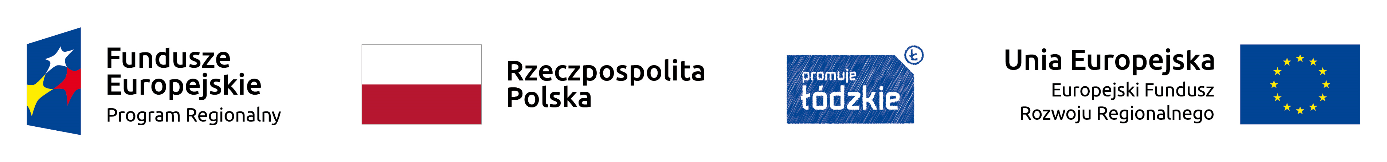 Załącznik nr 5 do SIWZ.........................................................................Pieczęć, nazwa i dokładny adres wykonawcyZnak sprawy: SPZOZ -ZP/2/24/242 /17/2020WYKAZ ROBÓT*Do wykazu należy załączyć dowody potwierdzające, że wykazane roboty zostały zrealizowane należycie ……………………………………..………….Miejscowość, data																													   		       ……………………………….………………Podpis osoby/osób upoważnionej/ych do reprezentowania wykonawcyLp.Przedmiot robót - informacje potwierdzające spełnienie warunków określonych w rozdziale V ust. 1 pkt 3) lit. a) SIWZPodmiot, na rzecz którego robota została wykonana (nazwa, adres)Data wykonania roboty(DD/MM/RRRR)Wartość roboty(BRUTTO)UWAGI(np. podstawa dysponowania własne/podmiot trzeci)12…